EKSENTRISITAS DIGRAF PADA GRAF GIR MENGGUNAKAN ALGORITMA BREADTH FIRST SEARCHSKRIPSIOleh:ROMARIO MARSELINO BARAHAMANIM: 17101103020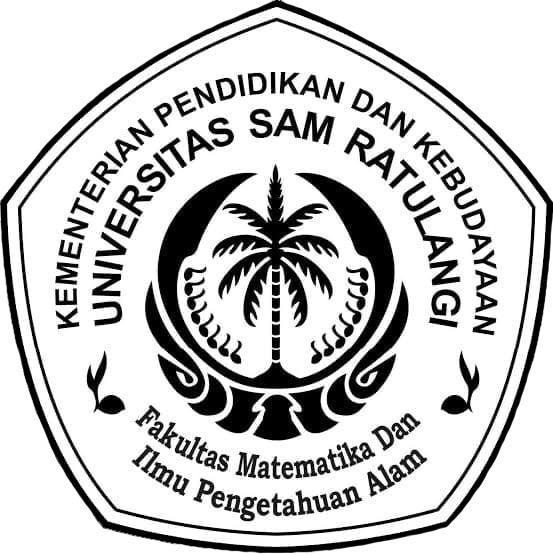 JURUSAN MATEMATIKAFAKULTAS MATEMATIKA DAN ILMU PENGETAHUAN ALAMUNIVERSITAS SAM RATULANGIMANADO2021ABSTRAKROMARIO MARSELINO BARAHAMA. Eksentrisitas Digraf pada Graf Gir Menggunakan Algoritma Breadth First Search. Di bawah bimbingan CHRIESTIE E. J. C. MONTOLALU sebagai Ketua dan RINANCY TUMILAAR sebagai Anggota.Misalkan  adalah graf dengan himpunan titik  dan himpunan sisi . Jarak dari titik u ke v di  adalah panjang lintasan terpendek dari titik u ke v, dinotasikan dengan d(u,v). Eksentrisitas titik u dalam graf  adalah jarak terjauh dari titik u ke setiap di , dinotasikan dengan e(u). Titik v merupakan titik eksentrik dari  jika  Tujuan penelitian ini adalah untuk menentukan eksentrisitas digraf pada graf gir  dan menentukan eksentrisitas digraf pada graf gir  menggunakan algoritma breadth first search. Metode yang digunakan adalah dengan mengumpulkan sumber pustaka berupa buku maupun referensi lain yang selanjutnya dijadikan landasan untuk melakukan penelitian ini. Berdasarkan pembahasan. Dapat disimpulkan bahwa bentuk dari eksentrisitas digraf pada graf  adalah komplit simetri dengan ,  dan , sedangkan untuk eksentrisitas digraf pada graf gir  menggunakan algoritma breadth first search adalah ,  dan . Kata kunci: Eksentrisitas Digraf, Graf Gir, Algoritma Breadth First SearchABSTRACTROMARIO MARSELINO BARAHAMA. Eccentricity Of The Digraph on A Gear Graph Using The Breadth First Search algorithm. Supervised by CHRIESTIE E. J. C. MONTOLALU as main Supervisor and RINANCY TUMILAAR as co-Supervisor.Let  be a graph with the set of points  and the set of sides . The distance from point u to v in  is the length of shortest path from point  to , denoted by . The eccentricity of point  in graph  is the furthest distance from point to each in  denoted by . The point  is the eccentic point of  if . The purpose of this research is determine the eccentricity of the digraph on the gear graph  and determine the eccentricity of the digraph  gear graph using the breadth first search algorithm. The method used is to collect library sources in the form of books other refrences ehich are then used as the basis for conducting this research. Based on the discussion it can be concluded that the sahpe of eccentricity of the digraph on graph  is complete symetry with Graph Theory is the one of the math theory with mathematic knowledge using with ,  and , while for the eccentricity the digraph on the digraph gear  uses  breadth first search algorithm is ,  and .Keywords : Eccentricity of the digraph, Gear Graph, Breadth First Search AlgorithmSURAT PERNYATAANSaya mahasiswa Fakultas Matematika dan Ilmu Pengetahuan Alam Universitas Sam Ratulangi yang bertanda tangan di bawah ini:Nama	:	Romario Marselino BarahamaNIM	:	17101103020Program Studi	:	MatematikaStrata	:	1 (satu)Judul Skripsi	:	Eksentrisitas Digraf Pada Graf Gir Menggunakan Algoritma Breadth First SearchDengan ini menyatakan dengan sesungguhnya bahwa Pustaka yang saya gunakan dalam skripsi saya tersebut adalah benar adanya dan isi dari skripsi saya tidak plagiat. Apabila dikemudian hari diketemukan seluruh atau Sebagian skripsi saya terdapat indikasi plagiat, saya bersedia menerima sanksi sesuai dengan ketentuan yang berlaku.Demikian surat pernyataan ini saya buat dengan sesungguhnya tanpa ada paksaan dari siapapun juga, untuk dipergunakan sebagaimana mestinya.MengetahuiWakil Dekan Bidang AkademikIr. Feky Recky Mantiri, M.Sc, Ph.DNIP. 19670201 199203 1 003EKSENTRISITAS DIGRAF PADA GRAF GIR MENGGUNAKAN ALGORITMA BREADTH FIRST SEARCHROMARIO MARSELINO BARAHAMASkripsiSebagai sebagai salah satu syarat untuk memperoleh gelarSarjana Sains padaProgram Studi MatematikaJURUSAN MATEMATIKAFAKULTAS MATEMATIKA DAN ILMU PENGETAHUAN ALAMUNIVERSITAS SAM RATULANGIMANADO2021Judul	:	Eksentrisitas Digraf Pada Graf Gir Menggunakan Algoritma Breadth First SearchNama	:	Romario Marselino BarahamaNIM	:	17101103020Program Studi	:	MatematikaMenyetujui:Komisi PembimbingTanggal Lulus	:	 Januari 2021RIWAYAT HIDUPPenulis lahir di Manado pada tanggal 26 Maret 2000 sebagai anak ketiga dari tiga bersaudara, dari pasangan Daniel Barahama dan Fera Manabung.Pada 2011 penulis lulus dari SD GMIM 22 Manado dan melanjutkan studi di SMP Negeri 9 Manado. Setelah lulus SMP pada 2014, penulis melanjutkan studi di SMA Negeri 9 Binsus Manado dan lulus pada tahun 2017. Pada tahun 2017, penulis lulus seleksi masuk Universitas Sam Ratulangi melalui jalur tes SNMPTN di Program Studi Matematika, Fakultas Matematika dan Ilmu Pengetahuan Alam.Selama mengikuti perkuliahan di FMIPA UNSRAT, penulis aktif dalam beberapa kegiatan kemahasiswaan. Tahun 2018, penulis dipercayakan menjadi Duta Fakultas dalam pemilihan Nyong dan Noni FMIPA 2018 dan mendapatkan gelar Nyong Berbakat, menjadi panitia penyelengaraan PK2MB 2019 Peringkat ketiga Pemilihan Mahasiswa Berprestasi Tingkat Fakultas 2020, peserta dalam penyelenggaraan Pekan Seni Mahasiswa (PEKSIMINAS) 2020 dan menjadi Wakil Koordinator Bidang Pengkaderan dan Hubungan Masyarakat HIMMATIKA UNSRAT 2019-2020. Penulis juga aktif dalam beberapa kepanitiaan, yaitu panitia pemilihan Nyong dan Noni FMIPA UNSRAT 2019, panitia Bina Rohani Mahasiswa Kristen  (BRMK XXI) FMIPA UNSRAT 2019, Pra-Natal dan SIGMA Kasih, serta International Conference on Operation Research (ICOR) 2018-2020..KATA PENGANTARSegala puji syukur penulis panjatkan kepada Tuhan Yang Maha Esa atas segala berkat dan karunia-Nya sehingga penulis dapat menyelesaikan skripsi dengan judul “Eksentrisitas Digraf pada Graf Gir Menggunakan Algoritma Breadth First Search”.Penulis menyadari bahwa selama penyusunan skripsi ini tidak terlepas dukungan dari berbagai pihak. Oleh karena itu dengan segala hormat, penulis mengucapkan terima kasih kepada:Dr. Nelson Nainggolan, M.Si., sebagai Dosen Pembimbing Akademik yang telah memberikan bimbingan dan masukan selama perkuliahan.Chriestie E. J. C. Montolalu, S.Si, M.Sc., dan Rinancy Tumilaar, S.Si., M.Si selaku Komisi Pembimbing yang telah memberikan banyak arahan dan bimbingan dalam penyelesaian skripsi ini.Dr. Nelson Nainggolan, M.Si., Altien J. Rindengan, S.Si., M.Kom., Dr. Deiby T. Salaki, S.Si., M.Si., Yohanes A.R. Langi, S.Si., M.Si., Mans L. Mananohas, S.Si., M.Si selaku dosen penguji yang memberikan masukan untuk penyempurnaan skripsi ini.Papa, Mama, Ka Eni, Ka Vita, Ezra dan Amora serta seluruh keluarga yang dengan penuh kasih sayang selalu mendoakan, mendukung dan memberi bantuan selama ini.Teman-teman Matematika Angkatan 2017 dan Seperjuangan Skripsi: Fajar Tubagus, Yeremia Mait, Yohanes Runtunuwu, Abdiel Goni, Vita Wahyuningsih, Ayuningsih Husin, Siti Zulaiha, Salma Domili dan Sabrina Makagiantang.Autismen Squad: Ka Carlos Simangunsong, Sinta Soreh, Nia Tamasalang, Aprilia Pakasi, Debora Manuputty dan Ka Angel Pradita.Teman-teman dekat lainnya: Sari Bawoel, Oan Timablo, Ega Salaila dan Gina Timbalo.Penulis menyadari bahwa skripsi ini masih jauh dari kata sempurna. Oleh karena itu, penulis sangat terbuka terhadap saran dan kritik membangun untuk penyempurnaan skripsi ini.DAFTAR ISIDAFTAR TABELHalamanEksentrisitas pada Graf 	14Matriks 	16Eksentrisitas pada Graf Gir 	22Perbandingan Eksentrisitas Digraf pada Graf Gir	24DAFTAR GAMBAR HalamanGraf Sederhana 	6Graf Tidak Sederhana 	7Jalan pada Graf 	8Graf Terhubung dan Graf Tidak Terhubung	8Jarak pada Graf 	9Graf  dan Komplemennya 	9Graf  dan Subgrafnya 	10Graf Sikel 	10Graf Komplit   dan 	11Graf Gabungan  	12Graf Roda 	12Graf Gir 	13Graf dan Eksentrik Digraf	14Graf Tak Berbobot	15Graf Breadth First Search	16Diagram Alir Eksentrisitas Digraf pada Graf Gir	19Graf Gir 	20Eksentrisitas Digraf 	23PENDAHULUANLatar BelakangTeori graf saat ini merupakan topik yang banyak mendapat perhatian, karena  model-model yang  ada  pada  teori graf berguna untuk aplikasi yang luas, seperti masalah dalam jaringan komunikasi, transportasi, ilmu komputer, riset operasi, dan lain sebagainya. Graf digambarkan  sebagai  kumpulan  titik-titik vertex yang dihubungkan oleh garis-garis edge. Struktur graf bisa dikembangkan dengan memberi bobot dari tiap edge. (Saputra, 2006)Terdapat berbagai macam jenis graf, di antaranya adalah tersebut adalah graf roda, graf siklus, graf bintang, graf lolipop yang diteliti oleh  Mandey et.al., (2020) dan masih banyak yang lainnya. Salah satu graf yang terbentuk dengan menghubungkan titik sentral menuju titik siklus  adalah graf gir. Dalam kehidupan nyata konsep graf gir dimodelkan untuk pola penentuan channel stasiun radio.Salah satu aplikasi dari teori graf adalah menentukan lintasan maksimal terpendek dari sebuah struktur graf. Masalah ini tentunya ekuivalen dengan menentukan eksentrisitas titik pada graf. Misalkan sebuah graf   dengan himpunan titik  dan himpunan sisi  Titik  terjangkau dari titik  pada graf  jika terdapat lintasan berarah dari  ke  dan panjang lintasan terpendek adalah jarak d(u,v). Jika tidak ada maka lintasan berarah dari titik  ke , .Eksentrisitas titik , dinotasikan dengan  pada graf  adalah jarak maksimal dari  ke setiap  di . Suatu titik pada graf dikatakan sebagai titik eksentris dari titik  jika jarak dari  ke  sama dengan . Eksentrik Digraf dari graf  yang dinotasikan dengan . dapat didefinisikan sebagai graf yang mempunyai himpunan titik yang  sama  dengan  himpunan titik di  atau , jika dan hanya jika  adalah titik eksentris dari .Pengggunaan eksentrisitas di berbagai bidang telah dipelajari oleh banyak peneliti. Bidang tersebut antara lain menentukan batas jaringan dan Asynchronus Trsanfer Mode (ATM).Penelitian tentang eksentrisitas digraf telah berkembang seperti eksentrisitas digraf pada graf star dan graf roda oleh Oktosa (2011), eksentrisitas digraf pada graf tangga yang telah dipublikasikan oleh Kusmayadi dan Rivai (2010), eksentrisitas digraf pada graf lintang oleh Kusmayadi dan Fathmawatie (2008) serta penelitian tentang eksentrisitas digraf pada graf gir dengan  telah dipublikasikan oleh Kuntari et al., (2012).Algoritma Breadth First Search merupakan salah satu strategi pemecahan masalah lintasan terpendek pada graf tak berbobot. Algoritma ini menggunakan implementasi struktur data queue (antrian) dan linkedlist (list berkait). Dengan algoritma ini pula kita bisa menghitung lintasan terpendek.Penelitian ini merupakan kajian eksentrisitas digraf pada graf gir dengan  dan mencari eksentrisitas digraf pada graf gir dengan  menggunakan algoritma Breadth First Search.Rumusan MasalahBerdasarkan latar belakang maka permasalahan yang akan diselesaikan dalam penelitian ini adalah :Bagaimana eksentrisitas digraf pada graf gir dengan ?Bagaimana eksentrisitas digraf pada graf gir dengan  menggunakan Algoritma Breadth First Search?Bagaimana perbandingan eksentrisitas digraf pada graf gir dengan cara konvensional dan menggunakan Algoritma Breadth First Search?TujuanMenentukan eksentrisitas digraf pada graf gir dengan .Menentukan eksentrisitas digraf pada graf gir dengan  menggunakan Algoritma Breadth First Search.Menentukan perbandingan eksentrisitas digraf pada graf gir dengan cara konvensional dan menggunakan Algoritma Breadth First Search.Batasan MasalahPembatasan masalah dalam penelitian ini adalah graf gir. Manfaat PenelitianBagi Penulis Untuk mengembangkan ilmu pengetahuan, terutama dalam mengkonstruksi eksentristas digraf pada graf gir. Bagi Pembaca Untuk menambahkan ilmu pengetahuan terutama dalam hal mengkonstruksi ekssentristas digraf pada graf gir. TINJAUAN PUSTAKADefinisi Teori GrafDefinisi 1Sebuah graf  terdiri atas , sebuah himpunan titik-titik (vertices) yang tidak kosong dan , sebuah himpunan garis-garis (edges). Setiap garis memiliki antara satu atau dua titik-titik yang terhubung dengannya, yang disebut titik-titik ujungnya (endpoints). (Rosen,2012)	Menurut Munir (2016) sebuah graf dimungkinkan tidak mempunyai sisi satu buah pun, tetapi simpulnya harus ada, minimal satu. Graf yang hanya mempunyai satu buah simpul tanpa sebuah sisi pun dinamakan graf trivial.Graf Sederhana dan Graf Tidak SederhanaBerdasarkan ada tidaknya gelang atau sisi ganda pada suatu graf, maka secara umum graf dapat digolongkan menjadi dua jenis. (Munir, 2014)Graf Sederhana (simple graph)Definisi 2Graf sederhana  didefinisikan sebagai graf yang tidak terdapat sisi edge yang sisinya gelang maupun sisi-ganda pada setiap simpul vertex.Graf pada Gambar 1 adalah contoh graf sederhana. Misalnya graf sederhana tersebut direpresentasikan ke dalam bentuk jaringan telepon. Simpul berwarna biru menyatakan telepon, sedangkan sisi berwarna hitam menyatakan saluran telepon untuk berkomunikasi. Saluran telepon darurat beroperasi pada dua arah.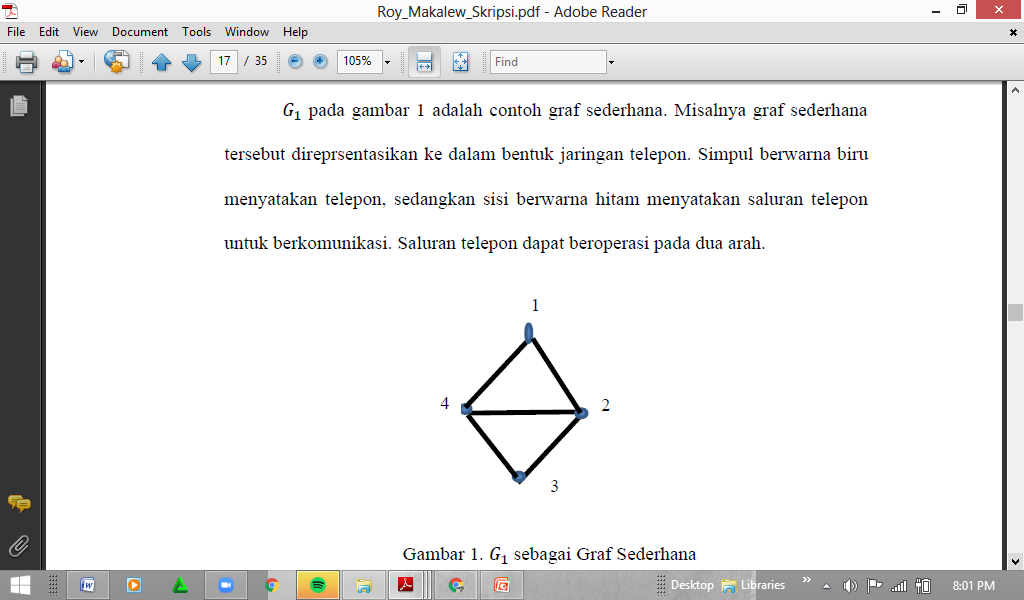 Gambar 1. Graf Sederhana Graf Tidak Sederhana (unsimple-graph)Definisi 3Graf tidak sederhana  didefinisikan sebagai graf yang terdapat sisi edge dengan sisinya ganda atau berbentuk gelang pada salah satu atau lebih simpul vertex.Terdapat dua macam graf tak sederhana,yaitu graf ganda (multigraph) dan graf semu (pseudograph). Graf ganda adalah graf yang mengandung sisi ganda. Sisi ganda dapat dinotasikan sebagai pasang tak-berurut yang sama. Kita dapat juga mendefinisikan graf ganda  terdiri dari himpunan tidak kosong garis-garis dan  adalah himpunan ganda (multiset) yang mengandung sisi ganda. Seperti pada Gambar 2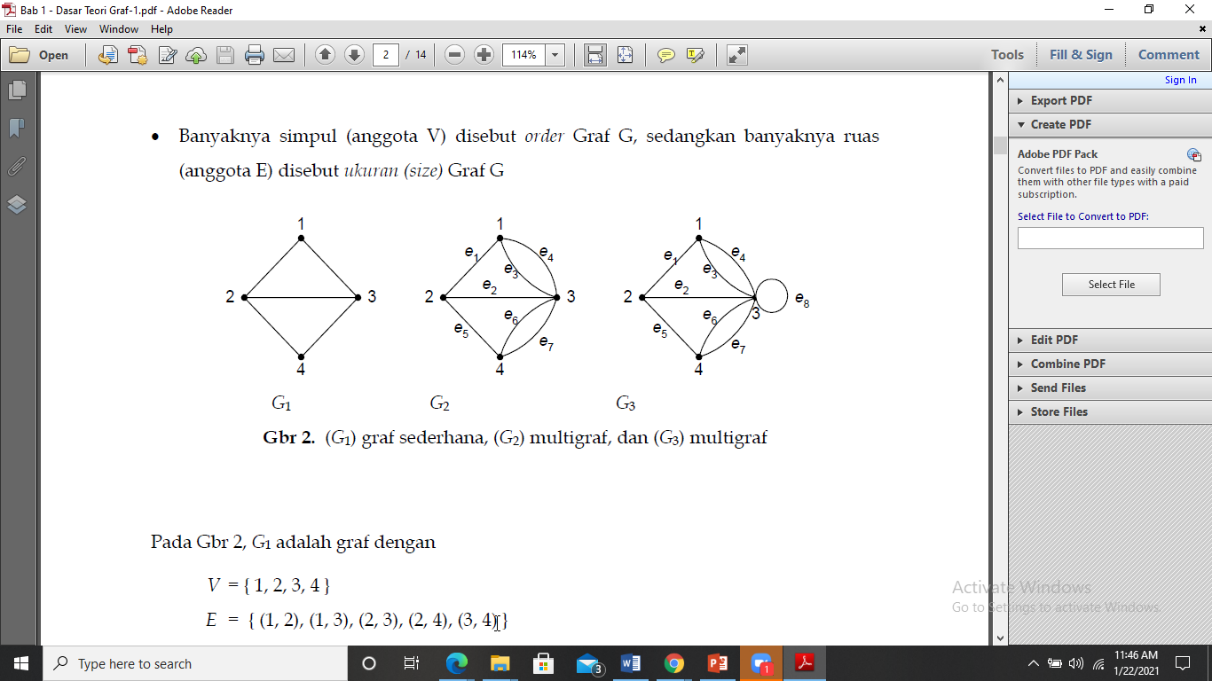 Gambar 2.  Graf tidak sederhanaDerajat (Degree)Definisi 4Derajat suatu simpul pada graf tidak berarah adalah jumlah sisi yang bersisian dengan simpul tersebut. Notasi (𝑣) menyatakan derajat simpul 𝑣. (Munir, 2010)Jalan Lintasan (Walk), Lintasan (Path), Siklus (Cycle)Definisi 5Jalan didefinisikan sebagai lintasan didalam suatu graf  dimana terbentuk barisan terbatas dari titik-titik  dan garis-garis  dari  dimana titik akhir dari  adalah  dan  untuk setiap . (Walis, 2007)Definisi 6Jalan dikatakan lintasan (path) jika semua titiknya berbeda. Lintasan adalah jejak, akan tetapi tidak semua jejak adalah lintasan. Sedangkan lintasan tertutup dinamakan sikel (cycle). Pada Gambar 3, jalan  adalah jejak tapi bukan lintasan, sedangkan  adalah sikel. (Saputra, 2006)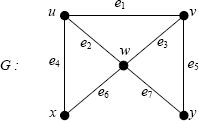 Gambar 3. Jalan  pada graf Graf Terhubung (Connected graph)Definisi 7Sebuah graf  dikatakan terhubung jika terdapat lintasan pada setiap titik  dan  dari himpunan di . (Adiwijaya, 2016) Seperti pada Gambar (a). Sebaliknya,  dikatakan  tidak terhubung sebagaimana pada Gambar (b). 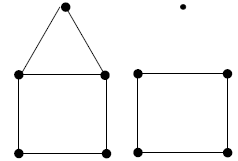  (a) 		  (b)Gambar 4. (a) Graf terhubung, (b) Graf Tidak terhubungJarak Pada GrafDefinisi 8Jarak  antara dua titik  dan  pada graf  adalah panjang lintasan terpendek dari titik  ke . Jika tidak ada lintasan dari titik  ke , maka . (Saputra, 2006) Sebagai contoh pada Gambar 5,  sedangkan . 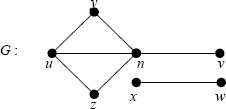 Gambar 5. Jarak pada graf Graf dan KomplemennyaDefinisi 9Komplemen dari graf  dinotasikan  adalah graf dengan himpunan titik  = dimana titik  tetangga pada . (Saputra, 2006) Contoh graf dan komplemennya dapat dilihat pada Gambar 6. 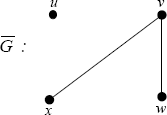 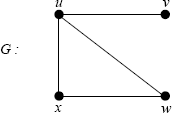 Gambar 6. Graf  dan Komplemennya Graf dan SubgrafnyaDefinisi 10Graf  dikatakan subgraf dari graf  jika setiap titik di  adalah titik di  dan setiap sisi di  adalah sisi di , dengan kata lain  dan . (Saputra, 2006) Sebagai contoh  pada Gambar 7,  dan  adalah subgraf dari . 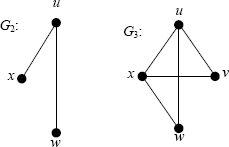 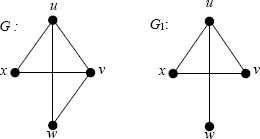 Gambar 7. Graf  dan Subgrafnya Graf SikelDefinisi 11Sebuah graf yang terdiri dari satu lingkaran disebut graf sikel. Graf sikel dengan  titik dinotasikan . Pada Gambar 8 dapat dilihat graf lingkaran ,  dan .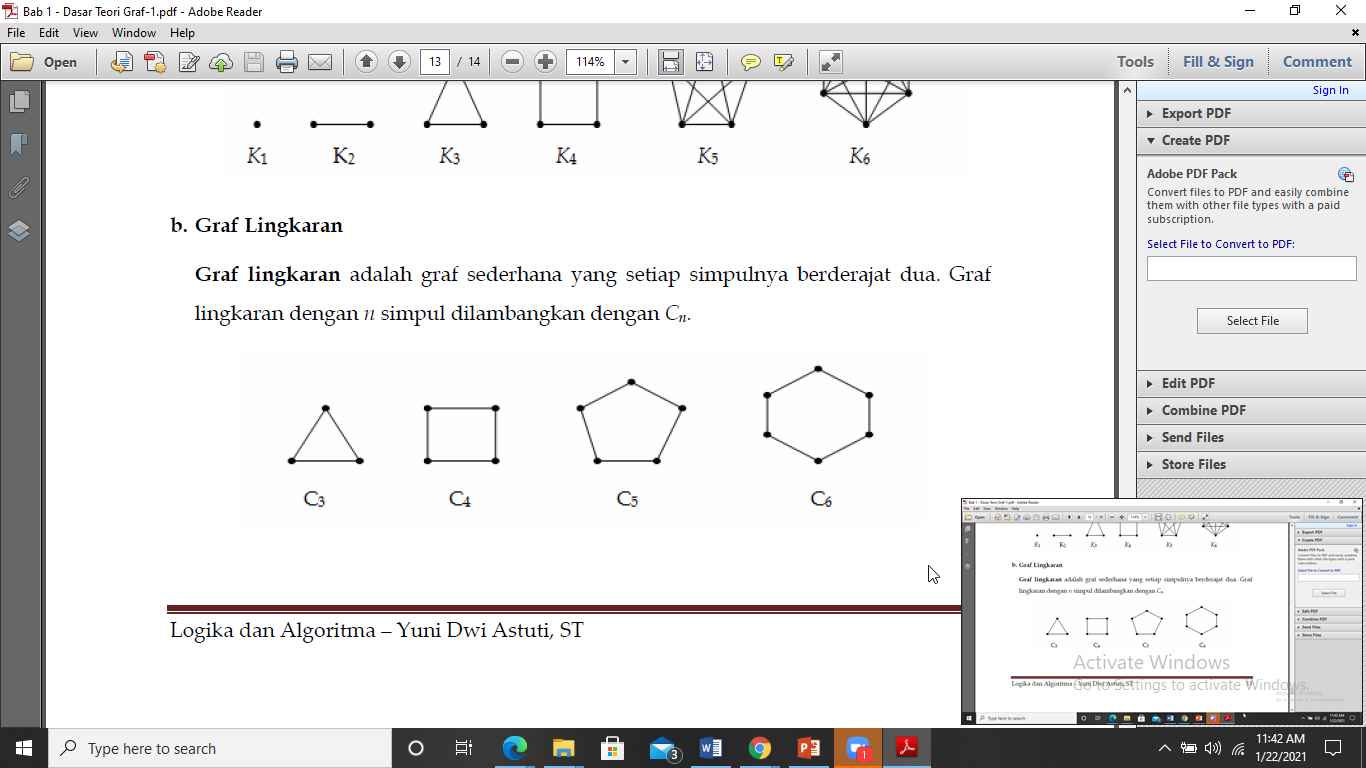 Gambar 8. Graf Sikel Graf KomplitDefinisi 12Graf yang setiap dua titik yang berbeda adalah tetangga disebut graf komplit. Graf komplit dengan n titik dinotasikan . (Saputra, 2006) Contoh graf komplit  dan  ditunjukkan pada Gambar 9. 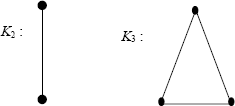 Gambar 9. Graf Komplit  dan Graf GabunganDefinisi 13Misal ada dua graf  dan  dimana himpunan titik  dan  saling asing begitu juga himpunan sisi  dan , maka gabungan graf dinotasikan adalah graf yang mempunyai himpunan titik  dan himpunan sisi  Sebagai contoh pada Gambar 10.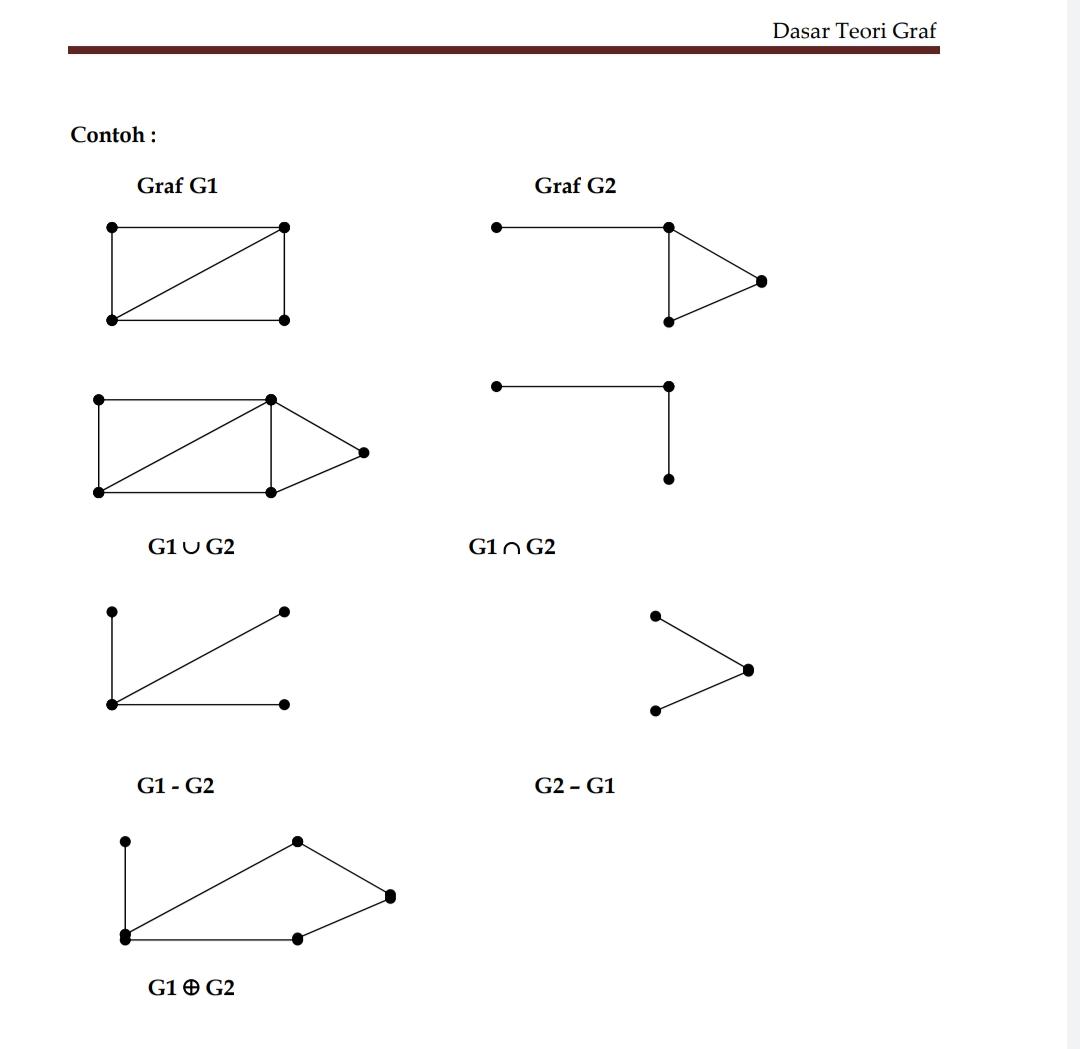 Gambar 10. Graf Gabungan Graf Roda Definisi 14Graf Roda  adalah graf dengan  titik yang dibentuk dengan menghubungkan titik sentral ke semua titik dari sebuah siklus. (Rahmawati, 2014) Pada Gambar 11 adalah contoh graf roda . 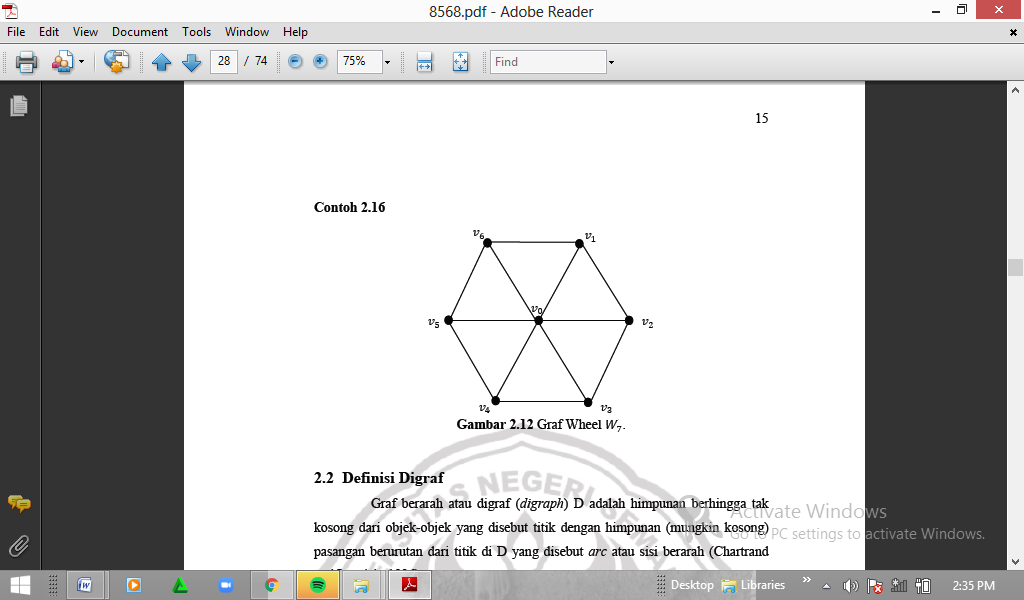 Gambar 11. Graf Roda Berdasarkan teorema yang sudah ada Teorema 2.1		Graf roda  memiliki  titik dan  sisi. (Assadillah, 2009)	Bukti:	Karena graf roda  memiliki  titik pada sikel luar dan 1 titik pada titik pusat maka , graf roda memiliki  titik pada sikel luar, maka banyaknya sisi pada sikel luar adalah  dan karena semua titik pada sikel luar terhubung langsung dengan titik pusat maka ada  sisi lagi, jadi .Graf GirDefinisi 15Graf gir dilambangkan  graf yang menambahan sebuah titik diantara tiap-tiap pasangan dari titik-titik graf yang berhubungan langsung pada sikel luar. (Riza, 2016) Pada Gambar 12 adalah graf roda . 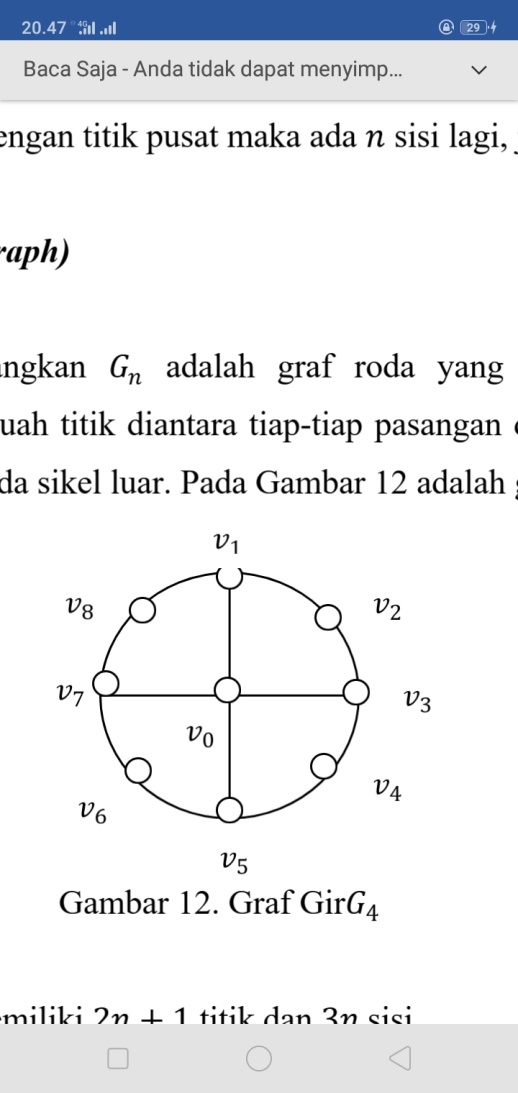 Gambar 12. Graf Gir 	Berdasarkan teorema yang sudah adaTeorema 2.2		Graf gir  memiliki  titik dan sisi. (Assadillah, 2009)Bukti:Karena graf gir  memiliki  titik pada sikel luar dan 1 titik pada titik pusat maka  graf gir memuat graf roda  yang mempunyai  sisi dan ada tambahan sebuah titik diantara tiap-tiap pasangan dari titik-titik graf yang terhubung langsung pada sikel luar maka akan ada  sisi lagi, jadi .   Eksentrisitas DigrafDefinisi 16Eksentrisitas ec(v) pada titik v dalam graf G adalah jarak terjauh (maksimal lintasan terpendek) dari titik v ke setiap titik di G, dapat dituliskan ec(v) = max{d(v,u)|u V(G)}. Radius r(G) dari G adalah eksentrisitas minimum pada setiap titik di G, dapat dituliskan rad(G) = min{ec(v)|vV} dan diameter dari G,  dinotasikan dia(G) adalah eksentrisitas maksimum pada setiap titik di G, dapat dituliskan dia(G)= maks{ec(v)|vV}, titik v disebut titik central jika ec(v) = r(G), center dinotasikan cen(G) adalah subgraf pada G yang terbentuk dari titik central. Titik v dikatakan titik eksentrikdari u jika jarak dari v ke u sama dengan titik eksentrik dari u, dapat dituliskan d(v,u) = ec(u).Definisi 17Eksentrik Digraf ED(G) didefinisikan sebagai graf yang mempunyai himpunan titik yang sama dengan himpunan titik di G atau V(ED(G)) = V(G), dimana edge menghubungkan titik u ke v jika v adalah titik eksentrik dari u. (Saputra, 2006) Contoh graf dan eksentrik digrafnya diberikan pada Gambar 13. Tabel 1. Eksentrisitas pada Graf 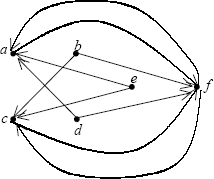 Gambar 13. Graf dan Eksentrik Digraf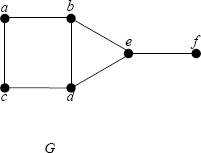 Algoritma Breadth First SearchDefinisi 18Algoritma Breadth First Search merupakan algoritma traversal dengan melakukan pencarian melebar. Setelah ditentukan sebuah simpul awal, strategi dari Breadth First Search adalah secara sistematis melakukan traversal seluruh simpul yang dapat dicapai oleh simpul awal. (Munir, 2007)Graf tak berbobot adalah graf yang semua sisinya sama, sehingga jalur terpendek hanya ditentukan dari jumlah simpul yang dilalui. 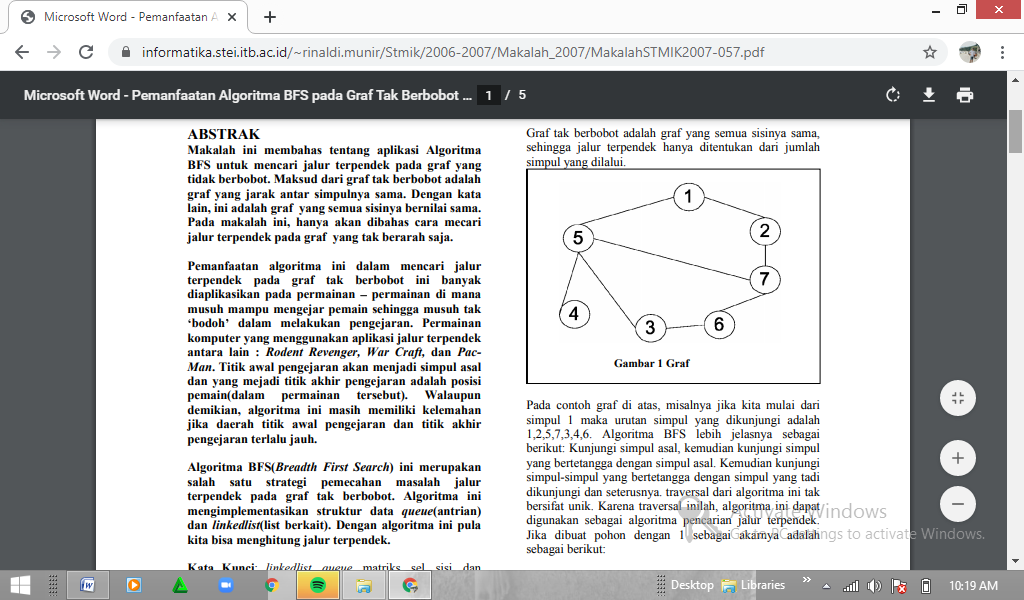 Gambar 14. Graf Tak BerbobotPada contoh Gambar 14, misalnya jika kita mulai dari simpul 1 maka urutan simpul yang dikunjungi adalah 1,2,5,7,3,4,6. Algoritma Breadth First Search lebih jelasnya sebagai berikut: Kunjungan simpul asal, kemudian simpul yang bertetangga dengan simpul asal. Kemudian kunjungi simpul-simpul yang bertetangga dengan simpul yang tadi dikunjungi dan seterusnya. Karena traversal inilah, algoritma ini dapat digunakan sebagai algoritma pencarian jalur terpendek. Gambar 14 menggunakan Algoritma Breadth First Search, yaitu output 1 mendapatkan queue 5 dan 2 selanjutnya untuk output 5 didapatkan queue 3 dan 4, begitu juga dengan output 2 didapatkan queue 7 seterusnya sampai didapatkan jalur terpendek seperti pada Gambar 15.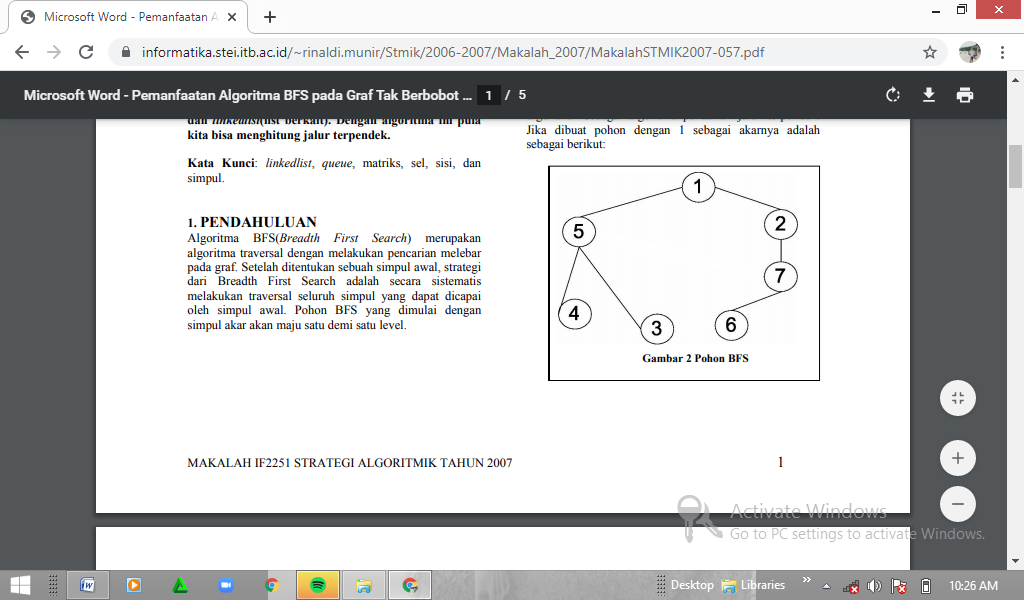 Gambar 15. Graf Breadth First SearchAplikasi Algoritma Breadth First Search Dalam Masalah Mencari Lintasan TerpendekDiberikan Tabel 2 Matriks dengan ukuran  merupakan representasi ke dalam bentuk matriks untuk mencari lintasan terpendek dengan adalah banyaknya kolom pada matriks (vertex),  adalah banyaknya baris pada matriks (vertex).Tabel 2. Matriks  menyatakan koordinat pada matriks. Misalkan  dan . Status  menggambarkan bahwa jalan tersebut tak dapat dilalui, status 2 menggambarkan sel awal, dan status 3 menggambarkan sel yang harus dituju. Penentuan jarak dari dari u ke v dalam graf G menggunakan Algoritma Breadth First Search dilakukan dengan  langkah-langkah berikut Diambil salah satu vertex dalam graf G, misal u dan dilabeli 0 yang menyatakan jarak u ke u, sedangkan semua u dilabeli .Semua vertex berlabel  yang bertetangga dengan u dilabeli 1.Semua vertex berlabel  yang bertetangga dengan vertex berlabel 1 dilabeli 2, dan seterusnya sampai vertex yang dimaksud missal v berjarak hingga. Label setiap vertex menyatakan jarak dari vertex u.METODOLOGI PENELITIANWaktu dan Tempat PenelitianPenelitian ini dilaksanakan dari bulan September 2020 – November 2020 dengan tempat penelitian dirumah, mengikuti peraturan Pemerintah Menteri Pendidikan dan Kebudayaan tahun ajaran 2020-2021 tentang study/work from home dikarenakan adanya pandemi Covid-19.Metode PenelitianMetode yang digunakan dalam penelitian ini adalah metode studi pustaka. Pada awalnya penulis mengumpulkan referensi-referensi berupa buku, jurnal maupun sumber lainnya seperti internet. Selanjutnya dilakukan tahapan penelitian dengan meneliti dan menggabungkan referensi-referensi yang diacu sesuai dengan tujuan penelitian.Tahapan Penelitian Membuat bentuk model graf gir dengan .Mengkonstruksi langkah-langkah dalam mencari eksentrisitas digraf pada graf gir dengan .Membuat bentuk eksentrisitas digraf pada graf gir dengan .Mencari eksentrisitas digraf pada graf gir dengan  menggunakan Algoritma Breadth First Search.Diagram Alir (Flowchart)Adapun tahapan prosedur pencarian eksentrisitas digraf pada graf gir dengan menggunakan diagram alir (flowchart) seperti pada Gambar 16.Gambar 16. Diagram alir eksentrisitas digraf pada graf girHASIL DAN PEMBAHASANMembuat Model Graf GirTahap pertama dalam membuat model graf gir , graf gir tersebut telah dibatasi yaitu dengan . Untuk tahap pertama misalkan . Sesuai dengan Definisi 15, maka didapatkan jumlah titik  adalah 15,  merupakan titik sentral , adalah titik daun yang terhubung langsung dengan titik sentral  sedangkan  adalah tambahan titik diantara titik-titik lainnya yang terhubung dengan titik sentral 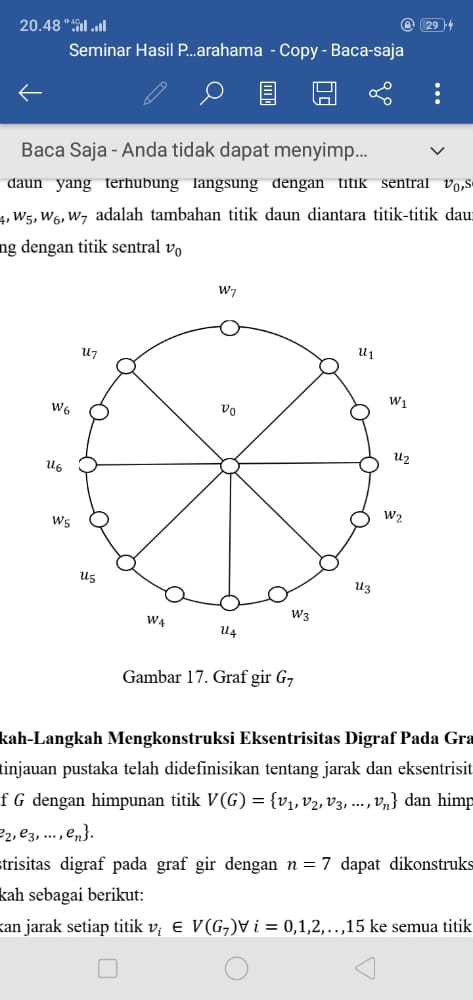 Gambar 17. Graf gir Langkah-Langkah Mengkonstruksi Eksentrisitas Digraf Pada Graf GirPada tinjauan pustaka telah didefinisikan tentang jarak dan eksentrisitas digraf. Misalkan graf  dengan himpunan titik  dan himpunan sisi .Maka eksenstrisitas digraf pada graf gir dengan  dapat dikonstruksi dengan langkah-langkah sebagai berikut:Menentukan jarak setiap titik  ke semua titik di  dinotasikan dengan yaitu panjang lintasan terpendek dari titik  ke .Menentukan eksentrisitas dari titik  dan titik eksentriknya. Titik dan  disebut titik eksentrik dari  jika jarak dari  ke  sama dengan Titik eksentrik dari  mungkin tidak tunggal.Membangun  dengan himpunan  dan himpunan dimanadan  adalah titik eksentrik dari .Eksentrisitas Pada Graf Gir Sesuai dengan langkah-langkah mengkonstruksi eksentrisitas digraf pada graf gir dengan  maka misalkan bahwa graf gir  mempunyai titik  dengan  adalah titik sentral dan  adalah titik daun dan himpunan sisi  dengan .Untuk  dapat dilihat pada Tabel 2.Tabel 3. Eksentrisitas pada Graf Gir Dari tabel 2 diperoleh ,  dan Bentuk Eksentrisitas Digraf Pada Graf Gir 	   Bentuk eksentrisitas digraf pada graf gir  komplit simetri dengan edge yang berwarna ungu bertetangga keluar ke titik  dengan jumlah edge  dan jumlah edge yang berwarna merah dan kuning dari setiap titik ke setiap titik lainnya adalah 64.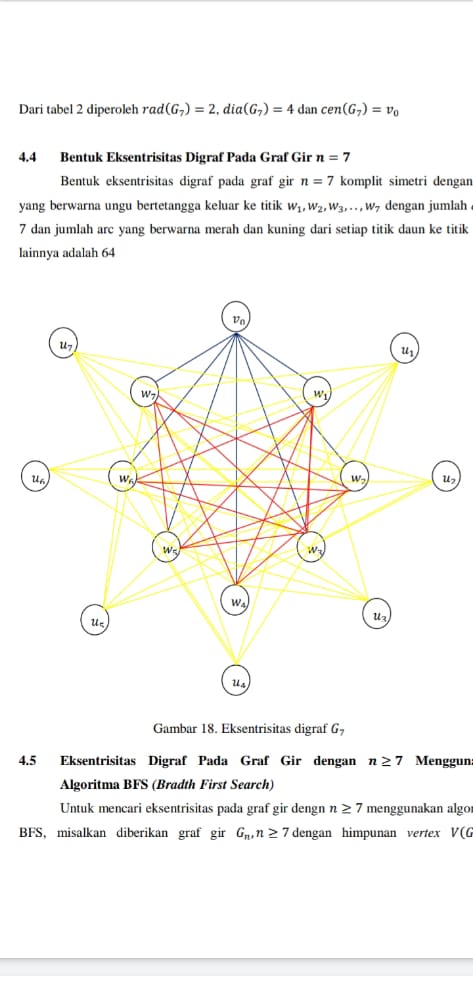 Gambar 18. Eksentrisitas digraf Eksentrisitas Digraf Pada Graf Gir dengan  Menggunakan Algoritma Breadth First SearchUntuk mencari eksentrisitas pada graf gir dengn  menggunakan algoritma Breadth First Search, misalkan diberikan graf gir dengan  dan .Teorema 1Diberikan graf gir . Eksentrisitas digraf pada graf gir adalah  untuk  dan  untuk  dengan  graf bintang,  graf lintasan masing-masing berorder  dan  graf circulant.Bukti. Menggunakan Algortima Breadth First Search diperoleh, Titik Eksentrik , Titik Eksentrik , Titik Eksentrik Terbentuk edge dengan menghubungkan antara vertex dan vertex eksentriknya edge yang simetrik adalah , , dan edge yang lain tidak simetrik.Perbandingan Eksentrisitas Digraf Pada Graf Gir dengan Menggunakan Cara Konvensional dan Algoritma Breadth First SearchHasil eksentrisitas digraf pada graf gir dengan cara Konvensional sama dengan Algoritma Breadth First Search, seperti pada Tabel 3. Namun proses perhitungan dengan menggunakan algoritma BFS lebih baik dari pada dengan cara konvensional karena perhitungan jarak dari titik ke  dilabeli sedangkan dengan cara konvesional tidak.Tabel 4. Perbandingan Eksentrisitas Digraf Pada Graf GirKESIMPULAN DAN SARANKesimpulanBerdasarkan hasil yang diperoleh, maka kesimpulan yang dapat diambil mengenai eksentrisitas digraf pada graf gir. Langkah-langkah mengkonstruksi eksentrisitas digraf pada graf gir dengan  adalahMenentukan jarak setiap titik Menentukan eksentrisitas dari titik Membangun Bentuk eksentrisitas digraf pada graf gir dengan  adalah komplit simetri dengan edge dari titik sentral  bertetangga keluar ke titik dengan jumlah edge  dan jumlah edge dari setiap titik ke titik lainnya adalah 64.Eksentrisitas digraf pada graf gir dengan  meggunakan Algoritma Breadth First Search diperoleh :, Titik Eksentrik , Titik Eksentrik , Titik Eksentrik Eksentrisitas digraf pada graf gir dengan cara konvensional sama dengan eksentrisitas digraf pada graf gir menggunakan Algoritma Breadth First Search.SaranUntuk penelitian selanjutnya disarankan meneliti lebih lanjut tentang eksentrisitas digraf pada klasifikasi graf yang lain dan yang belum pernah diteliti.DAFTAR PUSTAKAAdiwijaya. 2016. Matematika Diskrit dan Aplikasinya. Penerbit Alfabeta, Bandung.Assadillah, H.M. 2009. Line Graph dari Graf Rodan  dan Graf Gear . [skripsi]. Malang, Universitas Islam Negeri MalangAswin, J. 2007. Pemanfaatan Algoritma BFS pada Graf Tak Berbobot untuk Mencari Jalur Terpendek. Makalah IF2251 Strategi Algoritmik. Institut Tekonologi Bandung, Bandung. Kuntari, S., K. Atmojo. T., A.S Nugroho., P. Rindang. Digraf Eksentrik Dari Graf Gear. Prosiding Seminar Nasional Matematika “Matematika dalam Riset Teknologi dan Pendidikan”; Yogyakarta, 10 November 2012. Jurusan Pendidikan Matematika FMIPA UNY.Kusmayadi, T.A. dan F. Fathmawatie, 2008. The Eccentric Digraph Of a Lintang Graph. Math-Info. 1(12):8-12Kusmayadi, T.A. dan M. A. Rivai, 2010. The Eccentric Sequence and Cycles in Graphs. Prosiding Seminar Nasional Matematika “Matematika dalam Riset Teknologi dan Pendidikan”. 16-26Mandey, J.F., M. Mananohas, dan C. Montolalu.2020. Automorfisma Graf Lolipop. d'Cartesian Jurnal Matematka dan Aplikasi. 9(1):56-61Munir, R. 2016. Matematika Diskrit Ed ke-6. Penerbit Informatika, BandungMunir, R. 2010. Matematika Diskrit. Ed ke-3. Informatika, Bandung. Munir, R. 2007. Diktat Kuliah IF2251 Strategi Algoritmik. Bandung: Program. Bandung:Program Studi Teknik Informatika ITB.Oktosa, R. 2011. Digraf Eksentrik Dari Graf Star Dan  Graf Wheel. [skrispsi] Semarang: FMIPA, Univesitas Negeri SemarangRahmawati, N., dan Rahajeng, B. 2014. Dekomposisi Graf Sikel, Graf Roda, Graf Gir, Dan Graf Persahabatan. MATHunesa. 3(3)Refina, R. 2016.  Dimensi Partisi Graf Gir. Jurnal Matematika UNAD. 1(2): 21-27Rosen. K.H. 2012. Discrete Mathematics and Its Application.  Edition. McGrwa-Hill, New YorkSaputra. I, 2006. Penerapan Teori Graf Untuk Mencari Eksentrik Digraf Dari Graf Star, Graf Double Star Graf Komplit Biparti. Makalah 0607-45. Institut Teknologi Bandung, BandungWalis, W.D. 2007. A Beginner’s Guide to Graph Theory. Birkhauser, Boston. Manado,   Januari 2021Romario Marselino BarahamaMengetahui,Pembimbing:Chriestie E. J. C. Montolalu, S.Si., M.ScRinancy Tumilaar, S.Si., M.SiTanda Tangan__Chriestie E. J. C. Montolalu, S.Si, M.ScKetuaDekan FMIPA UNSRATProf. Dr. Benny Pinontoan, M.ScNIP. 19660604 199512 1 001Rinancy Tumilaar, S.Si, M.SiAnggotaKetua Jurusan MatematikaDr. Nelson Nainggolan, M.SiNIP. 19670309 199603 1 001Manado,   Januari 2021Romario Marselino BarahamaTitikEksentrisitasTitik Eksentrikaec(a) = 3fbec(b) = 2c, fcec(c) = 3fdec(d) = 2a, feec(e) = 2a, cfec(f) = 3a, c12345671000000020201100300010004000000050001030600010007000000080000000TitikEksentrisitasTitik Eksentrik234343434343434TitikEksentrisitas (Konvensional)Eksentrisitas (Algoritma BFS)